Rooms to letThe Wesley’s Chapel and Leysian Community will have rooms available from mid to late August, and is looking for new people to join the community.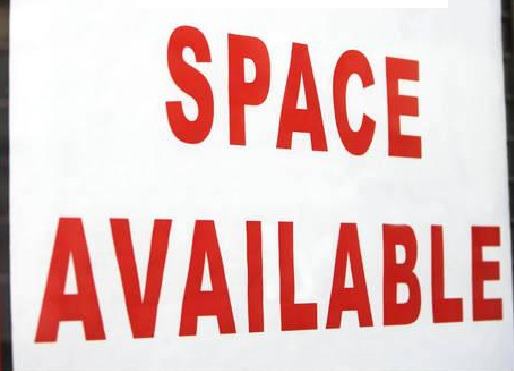 The cost of the rooms available vary and as part of the community we will also require people to volunteer time and commit to coming to our monthly gathering.To find out more details and request an application form please contact the office at Wesley’s Chapel and Leysian Mission (tel: 020 7253 2262) or email Sally Rush our community worker (cw@wesleyschapel.org.uk) 